Cрочная информация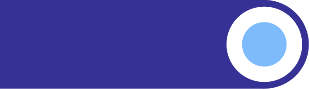 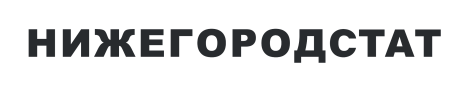 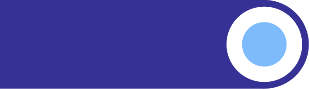 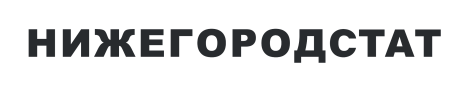 30 января 2024ПРОМЫШЛЕННОЕ ПРОИЗВОДСТВО 
В ДЕКАБРЕ 2023 ГОДАИндекс промышленного производства* в январе-декабре 2023г. по сравнению с январем-декабрем 2022г. составил 110,6%, в декабре 2023г. по сравнению с декабрем 2022г. составил 107,7%, в декабре 2023 по сравнению с ноябрем 2023г. составил 119,7%.* Индекс промышленного производства исчисляется на основе 1-ой оценки месячных данных о производстве продукции по видам деятельности "Добыча полезных ископаемых", "Обрабатывающие производства", "Обеспечение электрической энергией, газом и паром; кондиционирование воздуха", "Водоснабжение; водоотведение, организация сбора и утилизации отходов, деятельность по ликвидации загрязнений" на основе данных о динамике производства важнейших товаров-представителей (в натуральном или стоимостном выражении). В качестве весов используется структура валовой добавленной стоимости по видам экономической деятельности 2018 базисного года.Индексы промышленного производства**в процентахДинамика производства по видам экономической деятельности характеризуется следующими данными**** В соответствии с Регламентом разработки и публикации данных по производству и отгрузке продукции и динамике промышленного производства (приказ Росстата от 18.08.2020 г. № 470). В соответствии с регламентом уточнены данные за январь-декабрь 2023 года.К соответствующему периодупредыдущего годаК предыдущемупериоду2022 г.2022 г.2022 г.Январь120,166,5Февраль116,6110,6Январь-февраль118,2Март108,2109,1Январь-март114,3Апрель101,893,3Январь-апрель110,9Май98,693,5Январь-май108,4Июнь88,4105,71 полугодие104,4Июль94,9101,1Январь-июль102,9Август101,4102,8Январь-август102,7Сентябрь94,9100,4Январь-сентябрь101,7Октябрь99,2104,0Январь-октябрь101,5Ноябрь96,0102,6Январь-ноябрь100,9Декабрь104,5126,8Январь-декабрь101,32023 г.2023 г.2023 г.Январь102,465,2Февраль100,6108,6Январь-февраль101,4Март103,2111,9Январь-март102,1Апрель105,895,8Январь-апрель103,0Май113,6100,3Январь-май105,0Июнь114,6106,71 полугодие106,6Июль116,2102,5Январь-июль108,0Август113,8100,7Январь-август108,8Сентябрь119,0104,9Январь-сентябрь109,9Октябрь115,7101,1Январь-октябрь110,5Ноябрь114,1101,2Январь-ноябрь110,9Декабрь107,7119,7Год110,6Добыча полезныхископаемыхДобыча полезныхископаемыхДобыча полезныхископаемыхОбрабатывающиепроизводстваОбрабатывающиепроизводстваОбрабатывающиепроизводстваОбеспечение электрической энергией, газом и паром; кондициониро-вание воздухаОбеспечение электрической энергией, газом и паром; кондициониро-вание воздухаОбеспечение электрической энергией, газом и паром; кондициониро-вание воздухаОбеспечение электрической энергией, газом и паром; кондициониро-вание воздухаВодоснабжение; водоотведение, организация сбора 
и утилизации отходов, деятельность 
по ликвидации загрязненийВодоснабжение; водоотведение, организация сбора 
и утилизации отходов, деятельность 
по ликвидации загрязненийВодоснабжение; водоотведение, организация сбора 
и утилизации отходов, деятельность 
по ликвидации загрязненийсоответствующему периодупредыдущего годасоответствующему периодупредыдущего годапредыду-щемупериодусоответствующему периодупредыду-щего годапредыду-щемупериодупредыду-щемупериодупредыду-щемупериодусоответствующему периодупредыдущего годапредыду-щемупериодусоответствующему периодупредыдущего годасоответствующему периодупредыдущего годапредыдущемупериодупредыдущемупериоду20222022202220222022202220222022202220222022202220222022Январь419,279,279,2122,1122,163,5106,3106,395,295,2111,8111,876,8Февраль356,1126,7126,7119,9119,9114,289,189,186,886,8120,2120,2101,4Январь-февраль381,4121,0121,097,597,5115,9115,9Март237,6109,9109,9109,1109,1109,495,395,3101,0101,0114,1114,1128,3Январь-март310,0116,2116,296,896,8115,2115,2Апрель151,977,377,3101,7101,794,5105,6105,686,286,290,390,382,7Январь-апрель250,7112,1112,198,698,6107,9107,9Май113,5105,8105,898,298,294,2106,0106,079,179,194,694,6111,4Январь-май203,1109,2109,299,699,6104,8104,8Июнь127,1153,5153,587,487,4107,0104,9104,991,291,282,982,991,51 полугодие178,6104,7104,7100,2100,2100,4100,4Июль84,289,389,394,794,7101,8102,0102,098,098,090,890,887,6Январь-июль150,0103,1103,1100,4100,499,199,1Август100,4111,9111,9101,6101,6102,798,098,099,599,5100,9100,9115,5Январь-август139,0102,8102,8100,1100,199,399,3Сентябрь83,283,783,795,095,099,896,896,8112,4112,490,290,2101,0Январь-сентябрь128,8101,8101,899,899,898,298,2Октябрь75,891,891,899,299,2102,699,899,8124,8124,8103,7103,7105,9Январь-октябрь120,6101,6101,699,899,898,798,7Ноябрь110,2125,6125,694,894,8101,0104,9104,9119.2119.2107,8107,8104,9Январь-ноябрь119,4100,9100,9100,3100,399,699,6Декабрь112,384,384,3104,1104,1127,5107,8107,8127,5127,5107,9107,9112,7Год118,7101,2101,2101,2101,2100,4100,42023 г.2023 г.2023 г.2023 г.2023 г.2023 г.2023 г.2023 г.2023 г.2023 г.2023 г.2023 г.2023 г.2023 г.Январь56,539,839,8101,8101,862,1105,9105,993,493,4115,4115,482,2Февраль56,2126,1126,199,299,2111,3111,9111,991,791,7114,8114,8100,9Январь-февраль56,4100,4100,4108,7108,7115,1115,1Март45,789,389,3103,5103,5114,1105,8105,895,595,596,296,2107,5Январь-март52,3101,6101,6107,8107,8107,7107,7Апрель57,096,496,4105,9105,996,7102,7102,783,783,7120,3120,3103,4Январь-апрель53,4102,7102,7106,7106,7110,8110,8Май85,8159,2159,2114,6114,6101,8103,4103,479,579,5112,1112,1103,8Январь-май59,6104,9104,9106,2106,2111,1111,1Июнь84,6151,3151,3115,1115,1107,6110,7110,797,697,6114,7114,793,61 полугодие65,4106,7106,7106,7106,7111,7111,7Июль73,077,177,1116,6116,6103,1110,7110,798,098,0127,2127,297,2Январь-июль66,7108,2108,2107,1107,1113,6113,6Август73,5112,7112,7113,4113,499,8112,5112,5110,2110,2121,2121,2110,1Январь-август67,8108,9108,9108,6108,6114,6114,6Сентябрь85,397,097,0119,9119,9105,5106,7106,797,997,9123,8123,8103,1Январь-сентябрь69,8110,2110,2108,4108,4115,6115,6Октябрь85,692,192,1115,9115,999,2115,8115,8135,5135,5114,5114,597,9Январь-октябрь71,4110,8110,8109,2109,2115,5115,5Ноябрь92,7136,1136,1114,8114,8100,1109,8109,8113,1113,1108,0108,099,0Январь-ноябрь73,7111,2111,2109,3109,3114,7114,7Декабрь92,684,284,2108,4108,4120,3105,5105,5122,5122,593,493,497,4Год75,3110,9110,9108,8108,8112,5112,5